UNIWERSYTET ZIELONOGÓRSKI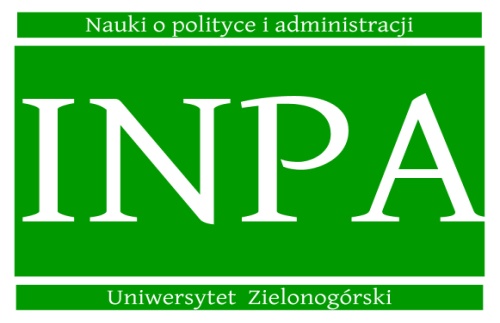 INSTYTUT NAUK O POLITYCE 
I ADMINISTRACJIAl. Wojska Polskiego 69, 65-762 Zielona Góratel. 0-68 328 47 73, fax. 0-68 328 47 72      e-mail: Sekretariat@ip.uz.zgora.plZielona Góra, 25.01.2023 r. Szanowni Państwo,Dyrektor Instytutu Nauk o Polityce i Administracji Uniwersytetu Zielonogórskiego oraz koło naukowe Unia Debat Oksfordzkich wraz z Ekoenergetyką - Polska S.A., Stowarzyszeniem Polska Izba Rozwoju Elektromobilności (PIRE), Fundacją Ekoenergetyki oraz Europe Direct w Zielonej Górze ma zaszczyt zaprosić uczniów szkół średnich do udziału w Turnieju Debat Instytutu Nauk o Polityce i Administracji Uniwersytetu Zielonogórskiego. Szczegółowe informacje dotyczące Turnieju oraz formularz zgłoszeniowy znajdują się w załączeniu. Mamy nadzieję, iż nasza inicjatywa spotka się z Państwa zainteresowaniem. Z wyrazami szacunku, dr hab. Stefan Dudra, prof UZDyrektor Instytutu Nauk o Polityce i Administracji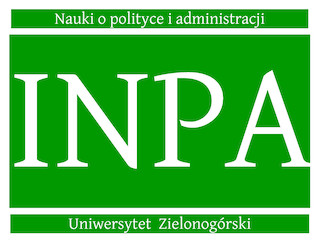 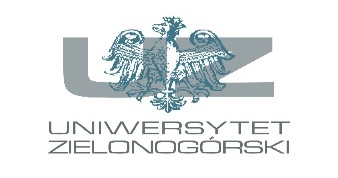 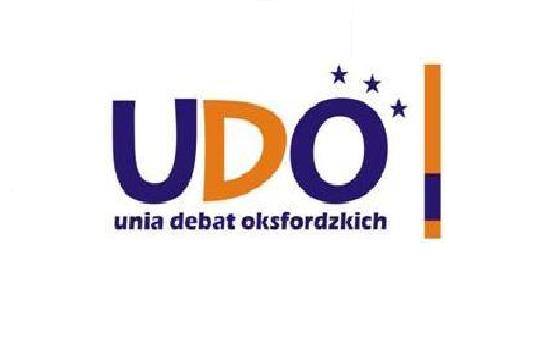 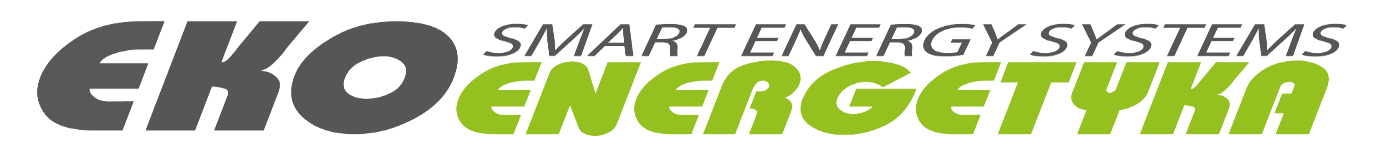 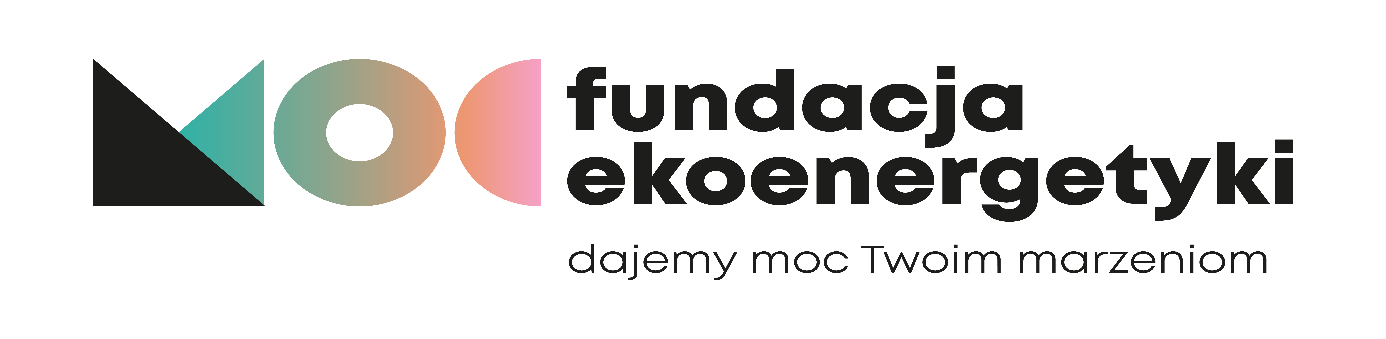 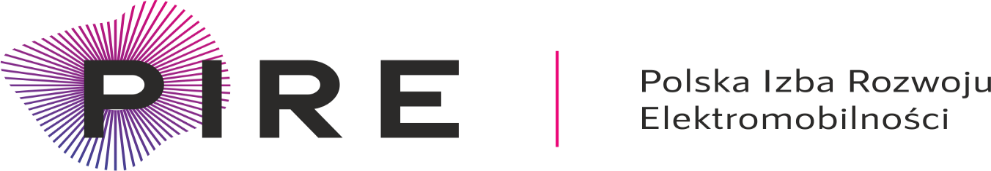 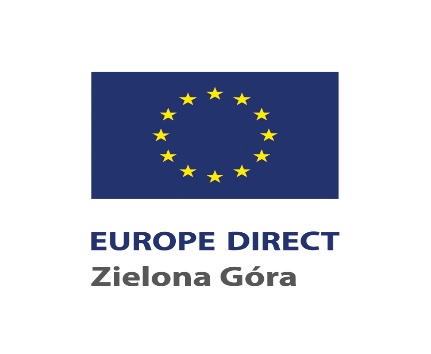 